ОБЩИНА БЯЛА СЛАТИНА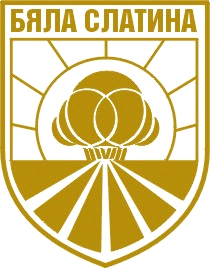 3200 гр. Бяла Слатина, ул. “Климент Охридски” № 68;  тел.: 0915/882 114;централа: 0915/8-26-55; факс: 0915/8-29-14, e-mail: bslatina@oabsl.bg; www.byala-slatina.bgО Б Я В АОбщина Бяла Слатина съобщава, че на 09.05.2023 г. от 14:30 ч. в залата на Общински съвет Бяла Слатина, ул. „Климент Охридски” №68, ще се проведе Търг с явно наддаване, за отдаване под наем за срок от 10 /десет/ години на имот - публична общинска собственост, а именно:- Помещение №2 с обща площ 42.35 кв.м, находящо се в сградата на „Обреден дом“ с идентификатор 07702.501.3457.1 по КККР на гр. Бяла Слатина, ул. “Д-р Петър Берон“ №4 до Гробищен парк, намираща се в ПИ с идентификатор 07702.501.3457 по КККР на гр. Бяла Слатина, за работилница за изработване на паметници.	- Начална тръжна месечна цена 76.23 лв., с включен ДДС, депозит за участие 914.76 лв., с включен ДДС, съгласно т.4.1 от раздел „Търговия“ от Наредба №6 на Общински съвет Бяла Слатина, приложение №1.	- Стъпка за наддаване -7.62 лв., с включен ДДС.Тръжната документация се закупува от стая № 204 в сградата на Общината, дирекция "УОС" срещу внесена такса от 15.00 лв.Краен срок за закупуване на тръжната документация и внасянето на депозита по сметка на Община Бяла Слатина: IBAN BG96IABG74943302025400, BIC IABGSF при INTENATIONAL ASSET BANK до 16:30 часа на 05.05.2023 г.  Адрес и тел. за контакт: 3200 гр. Бяла Слатина, ул. “Климент Охридски” № 68; тел: 0915/882168.КМЕТ НА ОБЩИНАБЯЛА СЛАТИНА:	/инж. ИВО ЦВЕТКОВ/